Presseinformation»Bardolino Criminale« von Gudrun GrägelMeßkirch, März 2023Tod und Wein am Gardasee
Der neue Gardasee-Krimi von Gudrun GrägelKöchin Doro ermittelt undercover auf einem WeingutCharmanter, leichter UrlaubskrimiDie Erfolgsreihe geht weiterZum BuchGourmetköchin und Hobby-Detektivin Doro Ritter aus München ist unterwegs zu einem Undercover-Einsatz ins wunderschöne Bardolino am Gardasee und fragt sich bereits jetzt, worauf sie sich da nur eingelassen hat. Enzo, Hausherr des Weinguts Buccelli, leidet darunter, dass sich seine Frau Paola seit geraumer Zeit von ihm distanziert und hinter seinem Rücken regelmäßig große Summen vom Familienkonto abgehoben hat. Er will endlich wissen, was dahintersteckt, und hat Doro engagiert, um ihm zu helfen. Getarnt als „kulinarische Unterstützung“ für seine Weinproben soll sie herausfinden, was Paola zu verbergen hat. Aber heiligt der Zweck alle Mittel? Lügen, ein Toter und unter jedem Stein ein weiteres Geheimnis drängen Doros moralisches Dilemma in den Hintergrund. Sie stürzt sich in die Detektivarbeit, doch schon bald scheint es, als hätte sie ihre Gegner unterschätzt – höchste Zeit, dass ihr Freund Vinc aus Deutschland Doro zu Hilfe eilt …Die AutorinGudrun Grägel lebt und schreibt im bayerisch-schwäbischen Königsbrunn. Ihre Tätigkeit in einer Apotheke sowie eine pädagogisch-psychologische Ausbildung schärfen ihren Blick für seelische Abgründe und die Anatomie von Tätern und Opfern. Außerdem liebt sie Italien und Dolce Vita – was läge da näher, als ihre Leser:innen auf Krimi-Reisen an den Gardasee zu schicken? „Bardolino Criminale“ ist bereits der vierte Band ihrer beliebten Reihe um die Münchner Spitzenköchin Doro Ritter und ihren sympathischen Freund Vinc.Bardolino CriminaleGudrun Grägel344 SeitenEUR 15,00 [D] / EUR 15,50 [A]ISBN 978-3-8392-0328-6Erscheinungstermin: 8. März 2023Kontaktadresse: Gmeiner-Verlag GmbH Laura OberndorffIm Ehnried 588605 MeßkirchTelefon: 07575/2095-154Fax: 07575/2095-29laura.oberndorff@gmeiner-verlag.dewww.gmeiner-verlag.deCover und Porträtbild zum Download (Verlinkung hinterlegt)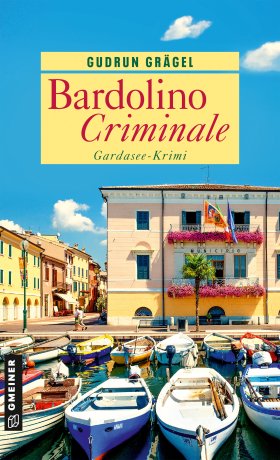 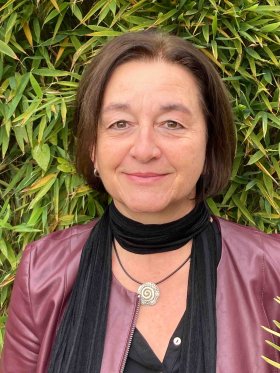 			           Bildrechte © Martin GrägelAnforderung von Rezensionsexemplaren:Gudrun Grägel »Bardolino Criminale«, ISBN 978-3-8392-0328-6Absender:RedaktionAnsprechpartnerStraßeLand-PLZ OrtTelefon / TelefaxE-Mail